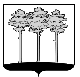 ГОРОДСКАЯ  ДУМА  ГОРОДА  ДИМИТРОВГРАДАУльяновской областиР Е Ш Е Н И Ег.Димитровград  31  мая  2018  года                                                                     №  83/999   .     О внесении изменений в Положение о порядке организации и осуществления муниципального контроля в сфере благоустройства на территории города Димитровграда Ульяновской областиВ соответствии с Федеральным законом от 29.12.2014 №473-ФЗ «О территориях опережающего социально-экономического развития в Российской Федерации», Федеральным законом от 13.07.2015 №263-ФЗ «О внесении изменений в отдельные законодательные акты Российской Федерации в части отмены ограничений на использование электронных документов при взаимодействии физических и юридических лиц с органами государственной власти и органами местного самоуправления», Федеральным законом от 03.11.2015 №306-ФЗ «О внесении изменений в Федеральный закон «О защите прав юридических лиц и индивидуальных предпринимателей при осуществлении государственного контроля (надзора) и муниципального контроля», Федеральным законом от 03.07.2016 №277-ФЗ «О внесении изменений в Федеральный закон «О защите прав юридических лиц и индивидуальных предпринимателей при осуществлении государственного контроля (надзора) и муниципального контроля» и Федеральный закон «О стратегическом планировании в Российской Федерации», Федеральным законом от 29.12.2017 №463-ФЗ «О внесении изменений в Федеральный закон «Об общих принципах организации местного самоуправления в Российской Федерации» и отдельные законодательные акты Российской Федерации», Федеральным законом от 23.04.2018 №94-ФЗ «О внесении изменений в Федеральный закон «О защите прав юридических лиц и индивидуальных предпринимателей при осуществлении государственного контроля (надзора) и муниципального контроля», приказом Минэкономразвития России от 30.09.2016 №620 «О внесении изменений в приказ Министерства экономического развития Российской Федерации от 30.04.2009 №141 «О реализации положений Федерального закона «О защите прав юридических лиц и индивидуальных предпринимателей при осуществлении государственного контроля (надзора) и муниципального контроля», пунктом 27 части 1 статьи 7,  статьёй 46 Устава муниципального образования «Город Димитровград» Ульяновской области, рассмотрев обращение исполняющего обязанности Главы Администрации города Димитровграда Ульяновской области Ю.А.Корженковой от 15.05.2018 №01-19/3109, Городская Дума города Димитровграда Ульяновской области второго созыва решила:1. Внести изменения в Положение о порядке организации  и  осуществления  муниципального контроля в сфере благоустройства на территории города Димитровграда Ульяновской области, утвержденное решением Городской Думы города Димитровграда Ульяновской области второго созыва от 25.12.2013 № 6/53:1.1.  В статье 1:1.1.1. Часть 1 изложить в редакции следующего содержания:«1.Положение о порядке организации и осуществления муниципального контроля в сфере благоустройства на территории города Димитровграда Ульяновской области (далее по тексту - Положение) разработано в соответствии с Федеральным законом от 06.10.2003 №131-ФЗ «Об общих принципах организации местного самоуправления в Российской Федерации», Федеральным законом от 26.12.2008 №294-ФЗ «О защите прав юридических лиц и индивидуальных предпринимателей при осуществлении государственного контроля (надзора) и муниципального контроля» (далее - Федеральный закон от 26.12.2008 №294-ФЗ), Федеральным законом от 29.12.2014 №473-ФЗ «О территориях опережающего социально-экономического развития в Российской Федерации», Уставом муниципального образования «Город Димитровград» Ульяновской области и регламентирует осуществление муниципального контроля в сфере благоустройства на территории города Димитровграда Ульяновской области.»;1.1.2. В части 2 после слов «(далее по тексту – требования, установленные муниципальными правовыми актами)» дополнить словами             «, в том числе правилами благоустройства территории города.»;1.1.3. В части 3 после слов «требований, установленных муниципальными правовыми актами» дополнить словами «, в том числе правилами благоустройства территории города.»;1.2. В статье 2:1.2.1. В части 1 после слов «установленных муниципальными правовыми актами» дополнить словами «, в том числе правилами благоустройства территории города.»;1.2.2. В части 3 после слова «разрабатываемого» дополнить словами «и утверждаемого»;1.2.3.  Часть 7 изложить в редакции следующего содержания: «7. О проведении  плановой проверки юридическое лицо, индивидуальный предприниматель уведомляются  Уполномоченным органом не позднее чем  за три рабочих дня до начала ее проведения посредством направления копии распоряжения Администрации  города о начале проведения плановой проверки  заказным  почтовым отправлением  с уведомлением  о вручении, и (или) посредством электронного документа, подписанного усиленной квалифицированной электронной подписью и направленного по адресу электронной почты юридического лица, индивидуального предпринимателя, если такой адрес содержится соответственно в едином государственном реестре юридических лиц, едином государственном реестре индивидуальных предпринимателей либо ранее был представлен юридическим лицом, индивидуальным предпринимателем в Уполномоченный орган, или иным доступным способом.»;1.2.4. Дополнить частью 9.1 следующего содержания:«9.1. Плановые проверки в отношении резидента территории опережающего социально-экономического развития (далее - ТОСЭР)  проводятся органами муниципального контроля в виде совместных проверок. Порядок проведения совместных проверок устанавливается Правительством Российской Федерации. Ежегодные планы проведения плановых проверок подлежат согласованию с уполномоченным федеральным органом.»;1.3. В статье 3: 1.3.1. В части 1 после слов «установленных муниципальными правовыми актами» дополнить словами «, в том числе правилами благоустройства территории города.»;1.3.2. Часть 2 изложить в редакции следующего содержания:«2. Основаниями для проведения внеплановой проверки лиц, в отношении которых осуществляется муниципальный контроль, являются:2.1. истечение срока исполнения лицом, в отношении которого осуществляется муниципальный контроль, ранее выданного предписания об устранении выявленного нарушения обязательных требований и (или) требований, установленных муниципальными правовыми актами, в том числе правилами благоустройства территории города;2.2. мотивированное представление должностного лица Уполно-моченного органа по результатам анализа результатов мероприятий по контролю без взаимодействия с лицами, в отношении которых осуществляется муниципальный контроль, рассмотрения или предварительной проверки поступивших в Уполномоченный орган обращений и заявлений граждан, в том числе индивидуальных предпринимателей, юридических лиц, информации от органов государственной власти, органов местного самоуправления, из средств массовой информации о следующих фактах:2.2.1. возникновение угрозы причинения вреда жизни, здоровью граждан, вреда животным, растениям, окружающей среде, объектам культурного наследия (памятникам истории и культуры) народов Российской Федерации, безопасности государства, а также угрозы чрезвычайных ситуаций природного и техногенного характера;2.2.2. причинение вреда жизни, здоровью граждан, вреда животным, растениям, окружающей среде, объектам культурного наследия (памятникам истории и культуры) народов Российской Федерации, безопасности государства, а также возникновение чрезвычайных ситуаций природного и техногенного характера.»;1.3.3. Часть 3 изложить в редакции следующего содержания:«3. Внеплановые проверки соблюдения требований, установленных муниципальными правовыми актами, в том числе  правилами благоустройства территории города  в отношении граждан проводятся по основаниям, предусмотренным  подпунктами а), б) пункта 3 части 2 настоящей статьи.Проведение внеплановых проверок соблюдения требований, установленных муниципальными правовыми актами, в том числе  правилами благоустройства территории города гражданами осуществляется без согласования с прокуратурой города.Внеплановые проверки  в отношении резидентов ТОСЭР проводятся по согласованию с уполномоченным федеральным органом в установленном им порядке.»;1.3.4. Часть 4 изложить в редакции следующего содержания:«4. Обращения и заявления, не позволяющие установить лицо, обратившееся в Уполномоченный орган, а также обращения и заявления, не содержащие сведений о фактах, указанных в пункте  2.2 части  2 настоящей статьи, не могут служить основанием для проведения внеплановой проверки.В случае, если изложенная в обращении или заявлении информация может в соответствии с пунктом 2.2  части 2 настоящей статьи являться основанием для проведения внеплановой проверки, должностное лицо Уполномоченного органа при наличии у него обоснованных сомнений в авторстве обращения или заявления обязано принять разумные меры к установлению обратившегося лица. Обращения и заявления, направленные заявителем в форме электронных документов, могут служить основанием для проведения внеплановой проверки только при условии, что они были направлены заявителем с использованием средств информационно-коммуникационных технологий, предусматривающих обязательную авторизацию заявителя в единой системе идентификации и аутентификации.»;1.3.5. Дополнить частями 4.1 - 4.5 следующего содержания:«4.1. При рассмотрении обращений и заявлений, информации о фактах, указанных в части 2 настоящей статьи, должны учитываться результаты рассмотрения ранее поступивших подобных обращений и заявлений, информации, а также результаты ранее проведенных мероприятий по контролю в отношении соответствующих юридических лиц, индивидуальных предпринимателей.4.2. При отсутствии достоверной информации о лице, допустившем нарушение обязательных требований, достаточных данных о нарушении обязательных требований либо о фактах, указанных в части 2 настоящей статьи, должностными лицами Уполномоченного органа может быть проведена предварительная проверка поступившей информации. В ходе проведения предварительной проверки принимаются меры по запросу дополнительных сведений и материалов (в том числе в устном порядке) у лиц, направивших заявления и обращения, представивших информацию, проводится рассмотрение документов лиц, в отношении которых осуществляется муниципальный контроль, имеющихся в распоряжении Уполномоченного органа, при необходимости проводятся мероприятия по контролю, осуществляемые без взаимодействия с юридическими лицами, индивидуальными предпринимателями и без возложения на указанных лиц обязанности по представлению информации и исполнению требований  Уполномоченного  органа. В рамках предварительной проверки у лиц, в отношении которых осуществляется муниципальный контроль, могут быть запрошены пояснения в отношении полученной информации, но представление таких пояснений и иных документов не является обязательным.4.3. При выявлении по результатам предварительной проверки лиц, допустивших нарушение обязательных требований, получении достаточных данных о нарушении обязательных требований либо о фактах, указанных в части 2  настоящей статьи, должностное лицо Уполномоченного органа подготавливает мотивированное представление о назначении внеплановой проверки по основаниям, указанным в пункте 2.2 части 2  настоящей статьи. По результатам предварительной проверки меры по привлечению лиц, в отношении которых осуществляется муниципальный контроль к ответственности не принимаются.4.4. По решению Главы Администрации города предварительная проверка, внеплановая проверка прекращаются, если после начала соответствующей проверки выявлена анонимность обращения или заявления, явившихся поводом для ее организации, либо установлены заведомо недостоверные сведения, содержащиеся в обращении или заявлении.4.5.Уполномоченный орган вправе обратиться в суд с иском о взыскании с гражданина, в том числе с юридического лица, индивидуального предпринимателя, расходов, понесенных  Уполномоченным органом, в связи с рассмотрением поступивших заявлений, обращений указанных лиц, если в заявлениях, обращениях были указаны заведомо ложные сведения.»;1.3.6. Часть 6 изложить в редакции следующего содержания:«6. О проведении внеплановой выездной  проверки, за исключением  внеплановой выездной проверки,  основания проведения которой  указаны в пункте 2.2 части 2 настоящей статьи, лица, в отношении которых  осуществляется  муниципальный контроль, уведомляются  Уполномоченным органом  не менее чем за двадцать четыре часа  до начала ее проведения  любым доступным способом, в том числе посредством электронного документа, подписанного усиленной квалифицированной электронной подписью и направленного по адресу электронной почты юридического лица, индивидуального предпринимателя, если такой адрес содержится соответственно в едином государственном реестре юридических лиц, едином государственном реестре индивидуальных предпринимателей либо ранее был представлен юридическим лицом, индивидуальным предпринимателем в Уполномоченный орган.»;1.4. В статье 4:1.4.1.  Часть 1 изложить в редакции следующего содержания:«1. Внеплановая выездная проверка юридических лиц и индивидуальных предпринимателей  проводимая по основаниям, указанным  в подпунктах а),б) пункта 3 части 2 статьи 3 настоящего Положения, может быть проведена Уполномоченным органом после согласования с прокуратурой города.»;1.4.2. В части 6  после слов  «установленных  муниципальными правовыми актами» дополнить  словами «, в том числе  правилами благоустройства территории города,»;1.5. В статье 5:1.5.1. В части 1 после слов «установленных  муниципальными правовыми актами» дополнить  словами «, в том числе  правилами благоустройства территории города,»;1.5.2. В части 4 после слов «установленных  муниципальными правовыми актами» дополнить  словами «, в том числе  правилами благоустройства территории города,»;1.5.3. Часть 6 изложить в редакции следующего содержания:«6. Указанные в запросе документы представляются в виде копий, заверенных печатью (при ее наличии) и соответственно подписью индивидуального предпринимателя, его уполномоченного представителя, руководителя, иного должностного лица юридического лица. Юридическое лицо, индивидуальный предприниматель вправе представить указанные в запросе документы в форме электронных документов, подписанных усиленной квалифицированной электронной подписью.»;1.5.4.  В абзаце втором части 10 после слов «установленных  муниципальными правовыми актами» дополнить  словами «, в том числе  правилами благоустройства территории города,»;1.5.5. Часть 10  дополнить  абзацем третьим  следующего  содержания:«При проведении выездной проверки запрещается требовать от лиц, в отношении которых осуществляется муниципальный контроль, представления документов и (или) информации, которые были представлены ими в ходе проведения документарной проверки.»;1.6. В статье 6: 1.6.1. В абзаце первом части 1 после слов «установленных  муниципальными правовыми актами» дополнить  словами «, в том числе  правилами благоустройства территории города.»;1.6.2. В абзаце втором части 1 после слов «установленных  муниципальными правовыми актами» дополнить  словами «, в том числе  правилами благоустройства территории города.»;1.6.3. Дополнить частью 8 следующего содержания:«8. В случае, если проведение плановой или внеплановой выездной проверки оказалось невозможным в связи с отсутствием лица, в отношении которого осуществляется муниципальный контроль, его уполномоченного представителя, руководителя  или иного должностного лица юридического лица, либо в связи с фактическим неосуществлением деятельности юридическим лицом, индивидуальным предпринимателем, либо в связи с иными действиями (бездействием) лица, в отношении которого осуществляется муниципальный контроль, его уполномоченного представителя, руководителя  или иного должностного лица юридического лица, повлекшими невозможность проведения проверки, должностное лицо Уполномоченного органа составляет акт о невозможности проведения соответствующей проверки с указанием причин невозможности ее проведения. В этом случае Уполномоченный орган в течение трех месяцев со дня составления акта о невозможности проведения соответствующей проверки вправе принять решение о проведении в отношении таких физического лица, юридического лица, индивидуального предпринимателя плановой или внеплановой выездной проверки без внесения плановой проверки в ежегодный план плановых проверок и без предварительного уведомления юридического лица, индивидуального предпринимателя.»;1.7. Дополнить статьей 6.1 следующего содержания:«Статья 6.1 Организация и проведение мероприятий, направленных на профилактику нарушений обязательных требований1. В целях предупреждения нарушений лицами, в отношении которых осуществляется муниципальный контроль, обязательных требований, устранения причин, факторов и условий, способствующих нарушениям обязательных требований, Уполномоченный орган осуществляет мероприятия по профилактике нарушений обязательных требований в соответствии с ежегодно утверждаемыми ими программами профилактики нарушений.2. В целях профилактики нарушений обязательных требований Уполномоченный орган:1) обеспечивает размещение на официальном сайте Администрации города в информационно-телекоммуникационной  сети «Интернет» перечня нормативных правовых актов или их отдельных частей, содержащих обязательные требования, оценка соблюдения которых является предметом муниципального контроля, а также текстов соответствующих нормативных правовых актов;2) осуществляет информирование граждан, юридических лиц, индивидуальных предпринимателей по вопросам соблюдения обязательных требований, в том числе посредством разработки и опубликования руководств по соблюдению обязательных требований, проведения семинаров и конференций, разъяснительной работы в средствах массовой информации и иными способами. В случае изменения обязательных требований Уполномоченный орган подготавливает и распространяет комментарии о содержании новых нормативных правовых актов, устанавливающих обязательные требования, внесенных изменениях в действующие акты, сроках и порядке вступления их в действие, а также рекомендации о проведении необходимых организационных, технических мероприятий, направленных на внедрение и обеспечение соблюдения обязательных требований;3) обеспечивает регулярное (не реже одного раза в год) обобщение практики осуществления муниципального контроля и размещение на официальном сайте Администрации города в информационно-телекоммуникационной сети «Интернет» соответствующих обобщений, в том числе с указанием наиболее часто встречающихся случаев нарушений обязательных требований с рекомендациями в отношении мер, которые должны приниматься лицами, в отношении которых осуществляется муниципальный контроль, в целях недопущения таких нарушений;4) выдает предостережения о недопустимости нарушения обязательных требований в соответствии с частями 3 - 5 настоящей статьи, если иной порядок не установлен федеральным законом (за исключением граждан).3. При условии, что иное не установлено федеральным законом, при наличии у Уполномоченного органа сведений о готовящихся нарушениях или о признаках нарушений обязательных требований, полученных в ходе реализации мероприятий по контролю, осуществляемых без взаимодействия  с гражданами, юридическими лицами, индивидуальными предпринимателями, либо содержащихся в поступивших обращениях и заявлениях (за исключением обращений и заявлений, авторство которых не подтверждено), информации от органов государственной власти, органов местного самоуправления, из средств массовой информации в случаях, если отсутствуют подтвержденные данные о том, что нарушение обязательных требований, требований, установленных муниципальными правовыми актами, причинило вред жизни, здоровью граждан, вред животным, растениям, окружающей среде, объектам культурного наследия (памятникам истории и культуры) народов Российской Федерации, безопасности государства, а также привело к возникновению чрезвычайных ситуаций природного и техногенного характера либо создало непосредственную угрозу указанных последствий, и если юридическое лицо, индивидуальный предприниматель ранее не привлекались к ответственности за нарушение соответствующих требований Уполномоченный орган объявляет юридическому лицу, индивидуальному предпринимателю предостережение о недопустимости нарушения обязательных требований и предлагает юридическому лицу, индивидуальному предпринимателю принять меры по обеспечению соблюдения обязательных требований, требований, установленных муниципальными правовыми актами, и уведомить об этом в установленный в таком предостережении срок Уполномоченный орган. 4. Предостережение о недопустимости нарушения обязательных требований должно содержать указания на соответствующие обязательные требования, требования, установленные муниципальными правовыми актами, нормативный правовой акт, их предусматривающий, а также информацию о том, какие конкретно действия (бездействие) юридического лица, индивидуального предпринимателя могут привести или приводят к нарушению этих требований.5. Порядок составления и направления предостережения о недопустимости нарушения обязательных требований, подачи юридическим лицом, индивидуальным предпринимателем возражений на такое предостережение и их рассмотрения, порядок уведомления об исполнении такого предостережения определяются Правительством Российской Федерации.»;1.8.В статье 7:1.8.1. Дополнить частями 3.1-3.2 следующего содержания:«3.1. В случае необходимости при проведении проверки, указанной в части 2 настоящей статьи, получения документов и (или) информации в рамках межведомственного информационного взаимодействия проведение проверки может быть  приостановлено Главой Администрации города  на срок, необходимый для осуществления межведомственного информационного взаимодействия, но не более чем на десять рабочих дней. Повторное приостановление проведения проверки не допускается.3.2. На период действия  срока приостановления проведения проверки,  в зданиях, строениях, сооружениях, приостанавливаются связанные с указанной проверкой действия Уполномоченного органа на территории помещений, на иных объектах субъекта малого предпринимательства.»;1.8.2. Дополнить частью 5 следующего содержания:«5. Сроки проведения проверок резидентов  ТОСЭР  установлены статьей 24 Федерального закона от 29.12.2014 № 473-ФЗ «О территориях опережающего социально-экономического развития в Российской Федерации».»;1.9. Часть 2 статьи 8 изложить в редакции следующего содержания:«2. В распоряжении о проведении проверки указываются:1) наименование органа муниципального контроля, а также вид муниципального контроля;2) фамилии, имена, отчества, должности должностного лица или должностных лиц, уполномоченных на проведение проверки, а также привлекаемых к проведению проверки экспертов, представителей экспертных организаций;3) наименование юридического лица или фамилия, имя, отчество индивидуального предпринимателя, гражданина, проверка которых проводится, места нахождения юридических лиц (их филиалов, представительств, обособленных структурных подразделений), места жительства физического лица или места фактического осуществления деятельности индивидуальными предпринимателями;4) цели, задачи, предмет проверки и срок ее проведения;5) правовые основания проведения проверки;6) подлежащие проверке обязательные требования и требования, установленные муниципальными правовыми актами, в том числе правилами благоустройства территории города,  в том числе реквизиты проверочного листа (списка контрольных вопросов), если при проведении плановой проверки должен быть использован проверочный лист (список контрольных вопросов);7) сроки проведения и перечень мероприятий по контролю, необходимых для достижения целей и задач проведения проверки;8) перечень административных регламентов по осуществлению муниципального контроля;9) перечень документов, представление которых физическим лицом,  юридическим лицом, индивидуальным предпринимателем необходимо для достижения целей и задач проведения проверки;10) даты начала и окончания проведения проверки;11) иные сведения, если это предусмотрено типовой формой, установленной уполномоченным Правительством Российской Федерации федеральным органом исполнительной власти.»;1.10. В статье 9:1.10.1. В пункте 7 части 2 после слов «установленных  муниципальными правовыми актами» дополнить  словами «, в том числе  правилами благоустройства территории города,»;1.10.2. В части 3 после слов «установленных  муниципальными правовыми актами» дополнить словами «, в том числе  правилами благоустройства территории города,»;1.10.3.  Часть 4 дополнить абзацем третьим следующего содержания:«При наличии согласия проверяемого лица на осуществление взаимодействия в электронной форме в рамках муниципального контроля акт проверки может быть направлен в форме электронного документа, подписанного усиленной квалифицированной электронной подписью лица, составившего данный акт, лицам в отношении которых, осуществляется муниципальный контроль, его  уполномоченному представителю. При этом акт, направленный в форме электронного документа, подписанного усиленной квалифицированной электронной подписью лица, составившего данный акт, проверяемому лицу способом, обеспечивающим подтверждение получения указанного документа, считается полученным проверяемым лицом.»;1.10.4. Часть 5 изложить в редакции следующего содержания:«5. В случае, если для составления акта проверки необходимо получить заключения по результатам проведенных исследований, испытаний, специальных расследований, экспертиз, акт проверки составляется в срок, не превышающий трех рабочих дней после завершения мероприятий по контролю, и вручается лицам, в отношении которых осуществляется муниципальный контроль, их уполномоченным представителям под расписку либо направляется заказным почтовым отправлением с уведомлением о вручении и (или) в форме электронного документа, подписанного усиленной квалифицированной электронной подписью лица, составившего данный акт (при условии согласия проверяемого лица на осуществление взаимодействия в электронной форме в рамках муниципального контроля), способом, обеспечивающим подтверждение получения указанного документа. При этом уведомление о вручении и (или) иное подтверждение получения указанного документа приобщаются к экземпляру акта проверки, хранящемуся в деле Уполномоченного органа.»;1.10.5. Часть 9 дополнить  абзацем третьим следующего содержания:«Указанные документы могут быть направлены в форме электронных документов (пакета электронных документов), подписанных усиленной квалифицированной электронной подписью проверяемого лица.»;1.11. Статью 10 дополнить частью 6 следующего содержания:«6.  Порядок выдачи  предписаний  об устранении нарушений в отношении резидентов  ТОСЭР  устанавливается статьей 24 Федерального закона от 29.12.2014 № 473-ФЗ «О территориях опережающего социально-экономического развития в Российской Федерации».»;1.12. В статье 11:1.12.1. Часть 1 дополнить пунктами 2.1-2.2 следующего содержания: «2.1) знакомиться с документами и (или) информацией, полученными Уполномоченным органом в рамках межведомственного информационного взаимодействия от государственных органов, органов местного самоуправления либо подведомственных государственным органам или органам местного самоуправления организаций, в распоряжении которых находятся эти документы и (или) информация;2.2) представлять документы и (или) информацию, запрашиваемые в рамках межведомственного информационного взаимодействия, в Уполномоченный орган по собственной инициативе.»;1.12.2. Дополнить частью 2 следующего содержания:«2. Резиденты ТОСЭР  при проведении проверок обладают правами, предусмотренными частью 9 статьи  24 Федерального закона от 29.12.2014 № 473-ФЗ «О территориях опережающего социально-экономического развития в Российской Федерации».»;1.13. В статье 12:1.13.1.Часть 1  дополнить пунктом 7.1 следующего содержания:«7.1) знакомить лиц, в отношении которых осуществляется муниципальный контроль, их уполномоченных представителей с документами и (или) информацией, полученными в рамках межведомственного информационного взаимодействия;»;1.13.2. Пункт 13 части 1 изложить в редакции следующего содержания:«13) осуществлять запись о проведенной проверке в журнале учета проверок в случае его наличия у юридического лица, индивидуального предпринимателя.»;1.14. В статье 13:1.14.1. В части 2 слова «Заместителя Главы Администрации города, курирующего руководство аппаратом Администрации города» заменить словами «Руководителя аппарата Администрации города»;1.14.2. В части 3 слова «Заместителя Главы Администрации города, курирующего руководство аппаратом Администрации города» заменить словами «Руководителя аппарата Администрации города»;1.15. Приложение 1 к Положению изложить в редакции, согласно приложению к настоящему решению.2. Установить, что настоящее решение подлежит официальному опубликованию и размещению в информационно-телекоммуникационной сети Интернет на официальном сайте Городской Думы города Димитровграда Ульяновской области (www.dumadgrad.ru).3. Установить, что настоящее решение вступает в силу со дня, следующего за днем его официального опубликования.4. Контроль исполнения настоящего решения возложить на комитет по финансово-экономической политике и городскому хозяйству (Галиуллин).Глава города ДимитровградаУльяновской области	А.М.КошаевПриложение к решению Городской Думы города Димитровграда Ульяновской области второго созыва от 31.05.2018 №999Приложение к Положению о порядке организациии осуществления муниципального контроля в сфере благоустройства на территории города Димитровграда Ульяновской областиАдминистрация города Димитровграда Ульяновской области(наименование органа муниципального контроля)РАСПОРЯЖЕНИЕоргана муниципального контроляо проведении _____________________________________________ проверки(плановой/внеплановой, документарной/выездной)юридического лица, индивидуальногопредпринимателяот «___» _____________ 20___ г.                                                     № _____1. Провести проверку в отношении________________________________(наименование юридического лица, фамилия, имя, отчество (последнее – при наличии)
индивидуального предпринимателя)2. Место нахождения:  ________________________________________________________________(юридического лица (филиалов, представительств, обособленных структурных подразделений), места фактического осуществления деятельности индивидуальным предпринимателем и (или) используемых ими производственных объектов)3. Назначить лицом(ами), уполномоченным(и) на проведение проверки:  (фамилия, имя, отчество (последнее – при наличии), должность должностного лица (должностных лиц), уполномоченного(ых) на проведение проверки)4. Привлечь к проведению проверки в качестве экспертов, представителей экспертных организаций следующих лиц: (фамилия, имя, отчество (последнее – при наличии), должности привлекаемых к проведению проверки экспертов и (или) наименование экспертной организации с указанием реквизитов свидетельства об аккредитации и наименования органа по аккредитации, выдавшего свидетельство об аккредитации)5. Настоящая проверка проводится в рамках   (наименование вида (видов) муниципального контроля, реестровый(ые) номер(а) функции(й) в федеральной государственной информационной системе “Федеральный реестр государственных и муниципальных услуг (функций)”)6. Установить, что:настоящая проверка проводится с целью:  При установлении целей проводимой проверки указывается следующая информация:а) в случае проведения плановой проверки:– ссылка на утвержденный ежегодный план проведения плановых проверок;-реквизиты проверочного листа (списка контрольных вопросов), если при проведении плановой проверки должен быть использован проверочный лист(список контрольных вопросов).б) в случае проведения внеплановой проверки:– реквизиты ранее выданного проверяемому лицу предписания об устранении выявленного нарушения, срок для исполнения которого истек;    -   реквизиты   заявления  от  юридического  лица  или  индивидуальногопредпринимателя о предоставлении правового статуса, специального разрешения (лицензии)   на   право  осуществления  отдельных  видов  деятельности  или разрешения   (согласования)   на  осуществление  иных  юридически  значимых действий, если проведение соответствующей внеплановой проверки юридического лица, индивидуального     предпринимателя    предусмотрено    правилами предоставления   правового  статуса,  специального  разрешения  (лицензии), выдачи разрешения (согласования);– реквизиты поступивших в  Уполномоченный  орган обращений и заявлений граждан, юридических лиц, индивидуальных предпринимателей, а также сведения об информации, поступившей от органов государственной власти и органов местного самоуправления, из средств массовой информации;– реквизиты мотивированного представления должностного лица Уполномоченного органа по результатам анализа результатов мероприятий по контролю без взаимодействия с юридическими лицами, индивидуальными предпринимателями, рассмотрения или предварительной проверки поступивших в Уполномоченный орган обращений и заявлений граждан, в том числе индивидуальных предпринимателей, юридических лиц, информации от органов государственной власти, органов местного самоуправления, из средств массовой информации;– реквизиты требования прокурора о проведении внеплановой проверки в рамках надзора за исполнением законов и реквизиты прилагаемых к требованию материалов и обращений;– сведения о выявленных в ходе проведения мероприятия по контролю без взаимодействия с юридическими лицами, индивидуальными предпринимателями индикаторах риска нарушения обязательных требований;в) в случае проведения внеплановой выездной проверки, которая подлежит согласованию органами прокуратуры, но в целях принятия неотложных мер должна быть проведена незамедлительно в связи с причинением вреда либо нарушением проверяемых требований, если такое причинение вреда либо нарушение требований обнаружено непосредственно в момент его совершения:– реквизиты прилагаемой к распоряжению (приказу) о проведении проверки копии документа (рапорта, докладной записки и другие), представленного должностным лицом, обнаружившим нарушение;задачами настоящей проверки являются:  ________________________________________________________________________________________________________________________________________________________________________________________________7. Предметом настоящей проверки является (отметить нужное):соблюдение обязательных требований и (или) требований, установленных муниципальными правовыми актами, в том числе правилами благоустройства территории города;                          соответствие   сведений,   содержащихся   в   заявлении   и  документахюридического  лица  или  индивидуального  предпринимателя  о предоставлении правового    статуса,   специального   разрешения   (лицензии)   на   право осуществления отдельных видов деятельности или разрешения (согласования) на осуществление   иных   юридически   значимых   действий,   если  проведение соответствующей  внеплановой  проверки  юридического  лица, индивидуального предпринимателя  предусмотрено  правилами предоставления правового статуса, специального   разрешения   (лицензии),  выдачи  разрешения  (согласования) обязательным  требованиям,  а также данным об указанных юридических лицах и индивидуальных  предпринимателях,  содержащимся  в  едином  государственном реестре  юридических  лиц,  едином  государственном  реестре индивидуальных предпринимателей и других федеральных информационных ресурсах;выполнение предписаний органов муниципального контроля;проведение мероприятий:по предотвращению причинения вреда жизни, здоровью граждан, вреда животным, растениям, окружающей среде, объектам культурного наследия (памятникам истории и культуры) народов Российской Федерации;по предупреждению возникновения чрезвычайных ситуаций природного и техногенного характера;по обеспечению безопасности государства;по ликвидации последствий причинения такого вреда.8. Срок проведения проверки:  9. Правовые основания проведения проверки:  (ссылка на положения нормативного правового акта, в соответствии с которым осуществляется проверка)10. Обязательные требования и (или) требования, установленные муниципальными правовыми актами, в том числе правилами благоустройства территории города, подлежащие проверке  11. В процессе проверки провести следующие мероприятия по контролю, необходимые для достижения целей и задач проведения проверки (с указанием наименования мероприятия по контролю и сроков его проведения):1)  2)  3)  ______________________________________________________________12. Перечень положений об осуществлении муниципального контроля, административных регламентов по осуществлению муниципального контроля (при их наличии):(с указанием наименований, номеров и дат их принятия)13. Перечень документов, представление которых юридическим лицом, индивидуальным предпринимателем, гражданам необходимо для достижения целей и задач проведения проверки:(должность, фамилия, инициалы руководителя, органа муниципального контроля, издавшего распоряжение о проведении проверки)(подпись, заверенная печатью)(фамилия, имя, отчество (последнее – при наличии) и должность должностного лица, непосредственно подготовившего проект распоряжения (приказа), контактный телефон, электронный адрес (при наличии)К проведению проверки приступить сК проведению проверки приступить сК проведению проверки приступить сК проведению проверки приступить с««»2020года.года.Проверку окончить не позднее  «»»20года.года.года.